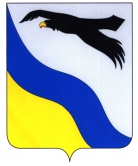 с. Беляевка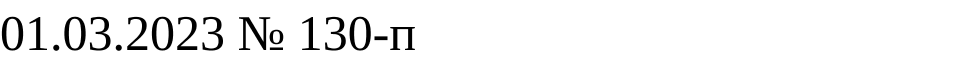 О закреплении муниципальных образовательных организаций за конкретными территориями муниципального образования Беляевский район	В соответствии с Федеральным законом Российской Федерации от 29.12.2012 № 273-ФЗ «Об образовании в Российской Федерации», приказом Министерства просвещения Российской Федерации от 02.09.2020 № 458 «Об утверждении Порядка приема на обучение по образовательным программам начального общего, основного общего и среднего общего образования», приказом Министерства просвещения Российской Федерации от 15 мая 
2020 г. №236 «Об утверждении Порядка приема на обучение по образовательным программам дошкольного образования»,  в целях соблюдения конституционных прав граждан  на получение общедоступного и бесплатного общего образования, обеспечения территориальной  доступности  образовательных организаций для граждан, имеющих право на получение детьми образования в муниципальных общеобразовательных организациях, реализующих образовательные программы дошкольного, начального общего, основного общего и среднего общего образования: Закрепить общеобразовательные организации за конкретными территориями муниципального образования Беляевский район 
(приложение 1).Закрепить общеобразовательные организации и дошкольные образовательные организации, осуществляющие образовательную деятельность по образовательным программам дошкольного образования за конкретными территориями муниципального образования Беляевский район (приложение 2).Признать утратившими силу с 01.03.2022 г. постановление администрации Беляевского района № 81-п от 15.02.2022 г.  «О закреплении муниципальных общеобразовательных организаций за конкретными территориями муниципального образования Беляевский район».Руководителям общеобразовательных и дошкольных образовательных организаций разместить настоящее постановление на информационных стендах и сайтах образовательных организаций, обеспечить учет и обязательный прием детей, подлежащих обучению по образовательным программам дошкольного, начального общего, основного общего и среднего общего образования в соответствии с закрепленными территориями.Контроль за исполнением настоящего постановления возложить на заместителя главы администрации по социальной политике Костенко Р.В.Постановление вступает в силу со дня его подписания.Глава района                                                                                А.А. Федотов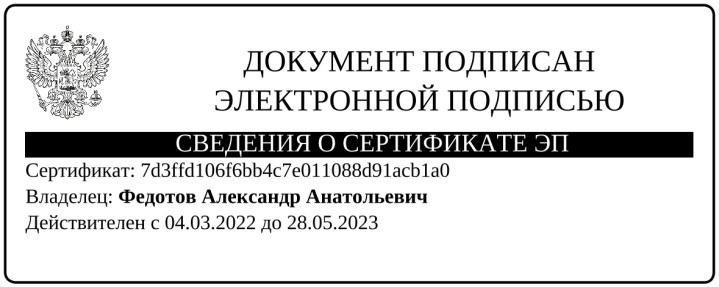 Разослано: Костенко Р.В., отделу образования, опеки и попечительства, руководителям образовательных организаций, финансовому отделу, прокурору, в дело.  Закрепление за общеобразовательными организациями территорий населенных пунктов Беляевского районаЗакрепление за дошкольными образовательными организациями и общеобразовательными организациями территорий населенных пунктов Беляевского районаАДМИНИСТРАЦИЯБЕЛЯЕВСКОГО РАЙОНА ОРЕНБУРГСКОЙ ОБЛАСТИПОСТАНОВЛЕНИЕПриложение 1                                                                                       к постановлению                                                                                       администрации районаот  01.03.2023 №  130-п№ п/пНаименование образовательной организацииАдрес образовательной организацииЗакрепленная территория1.Муниципальное бюджетное  образовательное учреждение "Беляевская средняя общеобразовательная школа" Беляевского района Оренбургской области461330, Беляевский район, с. Беляевка,ул. Комсомольская, 37а                                                           с. Беляевкас. Жанаталапс. Алабайталп. Белогорский п. Дубенскийс. Гирьялс. Пятилеткас. Донское с. Верхнеозерное2.Муниципальное бюджетное  образовательное учреждение "Бурлыкская средняя общеобразовательная школа" Беляевского района Оренбургской области461349, Беляевский район, п. Бурлыкскийул.Центральная, 16п. Бурлыкскийс. Листвянкас. Новоорловкап. Краснуральский3.Муниципальное бюджетное  образовательное учреждение "Буртинская средняя общеобразовательная школа" Беляевского района Оренбургской области461336, Беляевский район,п. Буртинский  ул. Спортивная, 17п. Буртинскийс. Сазанс. Цветочное4.Муниципальное бюджетное образовательное учреждение "Крючковская средняя общеобразовательная школа"  Беляевского района Оренбургской области461332, Беляевский район, с. Крючковкапер.Школьный, 3с. Крючковка с. Херсоновкас. Буранчи5.Муниципальное бюджетное дошкольное образовательное учреждение "Карагачская средняя общеобразовательная школа "  Беляевского района Оренбургской области461346, Беляевский район, п. Карагачпер.Школьный,1п. Карагачс. Васильевкас. Междуречьес. Хлеборобное6.Муниципальное бюджетное  образовательное учреждение "Ключёвская средняя общеобразовательная школа" Беляевского района Оренбургской области461335, Беляевский район,с. Ключевка ул. Советская, 7с. Ключевка с. Блюментальс. Андреевкас. Старицкое7.Муниципальное бюджетное  образовательное учреждение "Днепровская средняя общеобразовательная школа" Беляевского района Оренбургской области461334, Беляевский район, с. Днепровкаул. Ленинская, 25с. Днепровкас. Кзыл-Жар
с. Херсоновка8.Муниципальное бюджетное  образовательное учреждение "Алабайтальская основная общеобразовательная школа" Беляевского района Оренбургской области461340, Беляевский район, с. Алабайталул. Советская, 1Ас. Алабайтал9.Муниципальное бюджетное  образовательное учреждение "Междуреченская основная общеобразовательная школа" Беляевского района Оренбургской области461347, Беляевский район,с. Междуречье ул. Школьная, 14с. Междуречье с. Хлеборобное10.Муниципальное бюджетное  образовательное учреждение "Дубенская основная общеобразовательная школа" Беляевского района Оренбургской области461343, Беляевский район, п. Дубенскийул.Первомайская, 16п. Дубенскийс. Верхнеозерное11.Муниципальное бюджетное  образовательное учреждение "Старицкая основная общеобразовательная школа" Беляевского района Оренбургской области461337, Беляевский район, с. Старицкоеул. Школьная, 2с. Старицкое12.Муниципальное бюджетное  образовательное учреждение "Белогорская основная общеобразовательная школа" Беляевского района Оренбургской области461342, Беляевский район,п. Белогорский ул. Школьная, 6п. Белогорский 13.Муниципальное бюджетное  образовательное учреждение "Рождественская основная общеобразовательная школа" Беляевского района Оренбургской области461331, Беляевский район, с. Рождественкаул. Школьная, 5с. Рождественка14.Муниципальное бюджетное  образовательное учреждение "Гирьяльская основная общеобразовательная школа" Беляевского района Оренбургской области461341, Беляевский район, с. Гирьялул. Победы, 30с. Гирьялс. Пятилетка15.Муниципальное бюджетное  образовательное учреждение «Донская основная общеобразовательная школа» Беляевского района Оренбургской области461345, Беляевский район,с. Донское ул. Школьная, 5с. Донское 16.Муниципальное бюджетное  образовательное учреждение «Буранчинская основная общеобразовательная школа» Беляевского района Оренбургской области461333, Беляевский район, с. Буранчиул. Центральная, 9с. Буранчи
с. Херсоновка17.Муниципальное бюджетное  образовательное учреждение «Жанаталапская основная общеобразовательная школа» Беляевского района Оренбургской области461339, Беляевский район, с. Жанаталап, ул. Центральная, 2ас. Жанаталапс. Новоорловка18.Муниципальное бюджетное  образовательное учреждение «Херсоновская основная общеобразовательная школа» Беляевского района Оренбургской области461338, Беляевский район,с. Херсоновкаул. Школьная, 21с. Херсоновка19.Муниципальное бюджетное  образовательное учреждение «Цветочная основная общеобразовательная школа» Беляевского района Оренбургской области461336, Беляевский район,с. Цветочное ул. Школьная, 12с. ЦветочноеПриложение 2                                                                                       к постановлению                                                                                       администрации районаот 01.03.2023 №  130-п№ п/пНаименование образовательной организацииАдрес образовательной организацииЗакрепленная территория1.Муниципальное бюджетное дошкольное образовательное учреждение "Детский сад №1" 
с. Беляевка Беляевского района Оренбургской области461330, Беляевский район, с. Беляевка,ул. Советская, 61 бс. Беляевкас. Жанаталап
с. Днепровка2.Муниципальное бюджетное  образовательное учреждение "Бурлыкская средняя общеобразовательная школа" Беляевского района Оренбургской области461349, Беляевский район, п. Бурлыкскийул.Центральная, 14п. Бурлыкскийс. Листвянкас. Новоорловкап. Краснуральский3.Муниципальное бюджетное  образовательное учреждение "Буртинская средняя общеобразовательная школа" Беляевского района Оренбургской области461336, Беляевский район,п. Буртинский  ул. Торговая, 17п. Буртинскийс. Сазанс. Цветочное4.Муниципальное бюджетное образовательное учреждение "Крючковская средняя общеобразовательная школа"  Беляевского района Оренбургской области461332, Беляевский район, с. Крючковкаул. Ленинская, 29с. Крючковка с. Херсоновка5.Муниципальное бюджетное дошкольное образовательное учреждение "Карагачская средняя общеобразовательная школа"  Беляевского района Оренбургской области461346, Беляевский район, п. Карагачул.Комсомольская,10п. Карагачс. Васильевка6.Муниципальное бюджетное  образовательное учреждение "Беляевская средняя общеобразовательная школа" Беляевского района Оренбургской области461330, Беляевский район, с. Беляевка,ул. Комсомольская, 37ас. Беляевкас. Жанаталап
с. Днепровка7.Муниципальное бюджетное  образовательное учреждение "Алабайтальская основная общеобразовательная школа" Беляевского района Оренбургской области461340, Беляевский район, с. Алабайталул. Советская, 1ас. Алабайталс. Гирьялс. Пятилетка8.Муниципальное бюджетное  образовательное учреждение "Ключёвская средняя общеобразовательная школа" Беляевского района Оренбургской области461335, Беляевский район,с. Ключевка ул. Тельмана, 1с. Ключевка с. Блюментальс. Андреевка9.Муниципальное бюджетное  образовательное учреждение "Междуреченская основная общеобразовательная школа" Беляевского района Оренбургской области461347, Беляевский район,с. Междуречье ул. Школьная, 14с. Междуречье с. Хлеборобное10.Муниципальное бюджетное  образовательное учреждение "Дубенская основная общеобразовательная школа" Беляевского района Оренбургской области461343, Беляевский район, п. Дубенскийул.Первомайская, 16п. Дубенскийс. Верхнеозерное11.Муниципальное бюджетное  образовательное учреждение "Старицкая основная общеобразовательная школа" Беляевского района Оренбургской области461337, Беляевский район, с. Старицкоеул. Школьная, 2с. Старицкое12.Муниципальное бюджетное  образовательное учреждение "Белогорская основная общеобразовательная школа" Беляевского района Оренбургской области461342, Беляевский район,п. Белогорский ул. Школьная, 6п. Белогорский 13.Муниципальное бюджетное  образовательное учреждение "Рождественская основная общеобразовательная школа" Беляевского района Оренбургской области461331, Беляевский район, с. Рождественкаул. Школьная, 5с. Рождественка14.Муниципальное бюджетное  образовательное учреждение "Днепровская средняя общеобразовательная школа" Беляевского района Оренбургской области461334, Беляевский район, с. Днепровкаул. Ленинская, 25с. Днепровкас. Кзыл-Жарс. Херсоновка15.Муниципальное бюджетное  образовательное учреждение "Донская основная общеобразовательная школа" Беляевского района Оренбургской области461345, Беляевский район,с. Донское ул. Школьная, 5с. Донское 16.Муниципальное бюджетное  образовательное учреждение "Буранчинская основная общеобразовательная школа" Беляевского района Оренбургской области461333, Беляевский район, с. Буранчиул. Центральная, 9с. Буранчис. Херсоновка